ZPRAVODAJ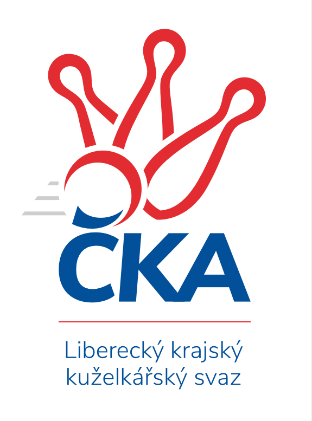 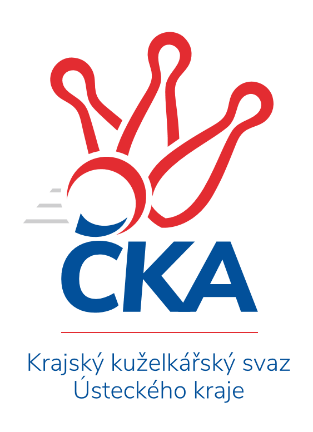 SEVEROČESKÁ DIVIZE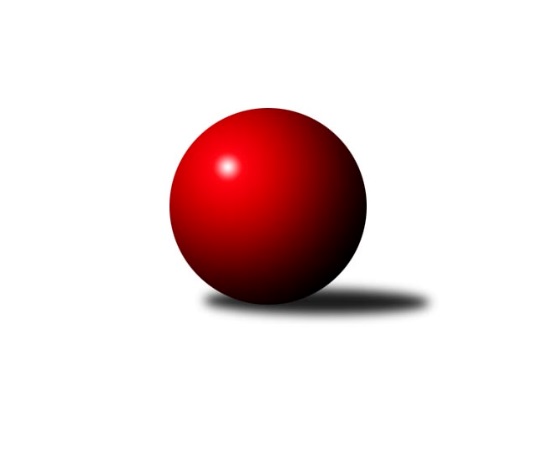 Č.14Ročník 2019/2020	8.2.2020Nejlepšího výkonu v tomto kole: 2697 dosáhlo družstvo: TJ Lokomotiva LiberecVýsledky 14. kolaSouhrnný přehled výsledků:TJ Lokomotiva Liberec	- TJ Jiskra Nový Bor	6:2	2697:2641	8.0:4.0	7.2.SK Děčín	- TJ Dynamo Liberec B	5:3	2421:2336	9.0:3.0	7.2.TJ Sokol Údlice	- TJ VTŽ Chomutov	2:6	2603:2659	5.0:7.0	8.2.SK Plaston Šluknov	- SK Skalice	6:2	2623:2616	8.0:4.0	8.2.TJ KK Louny	- TJ Bižuterie Jablonec n. N.		dohrávka		18.3.TJ Doksy	- TJ Kovostroj Děčín		dohrávka		termín neurčenTabulka družstev:	1.	TJ Sokol Údlice	14	12	0	2	76.0 : 36.0 	104.0 : 64.0 	 2588	24	2.	TJ VTŽ Chomutov	14	11	1	2	75.5 : 36.5 	99.0 : 69.0 	 2620	23	3.	TJ Jiskra Nový Bor	14	9	2	3	71.5 : 40.5 	96.0 : 72.0 	 2605	20	4.	SK Skalice	14	8	0	6	60.0 : 52.0 	91.0 : 77.0 	 2558	16	5.	TJ Doksy	13	7	1	5	57.0 : 47.0 	79.5 : 76.5 	 2497	15	6.	TJ Lokomotiva Liberec	14	7	1	6	59.5 : 52.5 	86.0 : 82.0 	 2501	15	7.	TJ Bižuterie Jablonec n. N.	13	6	2	5	50.5 : 53.5 	76.0 : 80.0 	 2551	14	8.	SK Plaston Šluknov	14	7	0	7	52.0 : 60.0 	79.0 : 89.0 	 2553	14	9.	TJ KK Louny	13	6	1	6	53.0 : 51.0 	80.0 : 76.0 	 2613	13	10.	TJ Kovostroj Děčín	13	2	0	11	33.0 : 71.0 	68.5 : 87.5 	 2545	4	11.	TJ Dynamo Liberec B	14	2	0	12	41.5 : 70.5 	67.5 : 100.5 	 2458	4	12.	SK Děčín	14	1	0	13	26.5 : 85.5 	57.5 : 110.5 	 2393	2Podrobné výsledky kola:	 TJ Lokomotiva Liberec	2697	6:2	2641	TJ Jiskra Nový Bor	Aleš Havlík	 	 217 	 220 		437 	 0:2 	 454 	 	226 	 228		Alena Dunková	Jana Susková	 	 226 	 233 		459 	 2:0 	 453 	 	224 	 229		Petr Kohlíček	Jiří Pachl	 	 231 	 247 		478 	 2:0 	 453 	 	228 	 225		Martin Kortan	Jana Kořínková	 	 224 	 217 		441 	 1:1 	 436 	 	215 	 221		Lenka Kohlíčková	Václav Vlk	 	 228 	 229 		457 	 2:0 	 392 	 	189 	 203		Michal Gajdušek	Jan Pašek ml.	 	 241 	 184 		425 	 1:1 	 453 	 	215 	 238		Petr Koutrozhodčí: Bohumír DušekNejlepší výkon utkání: 478 - Jiří Pachl	 SK Děčín	2421	5:3	2336	TJ Dynamo Liberec B	Radek Mach	 	 228 	 211 		439 	 2:0 	 413 	 	205 	 208		Ludvík Szabo	Ivan Novotný	 	 188 	 202 		390 	 1:1 	 403 	 	215 	 188		Emílie Císařovská	Aleš Glaser	 	 190 	 206 		396 	 1:1 	 399 	 	186 	 213		Zdeněk Pecina st.	Miloslav Plíšek	 	 197 	 203 		400 	 2:0 	 373 	 	189 	 184		Jan Holanec st.	Kamila Ledwoňová	 	 192 	 196 		388 	 2:0 	 309 	 	155 	 154		Hana Vnoučková *1	Martin Ledwoň	 	 211 	 197 		408 	 1:1 	 439 	 	197 	 242		Ladislav Wajsar ml.rozhodčí: Radek Machstřídání: *1 od 51. hodu Marek ValentaNejlepšího výkonu v tomto utkání: 439 kuželek dosáhli: Radek Mach, Ladislav Wajsar ml.	 TJ Sokol Údlice	2603	2:6	2659	TJ VTŽ Chomutov	Petr Mako	 	 228 	 201 		429 	 1:1 	 437 	 	217 	 220		Petr Lukšík	Oldřich Fadrhons	 	 221 	 218 		439 	 2:0 	 419 	 	202 	 217		Ondřej Šmíd	Vladimír Hurník	 	 231 	 215 		446 	 1:1 	 434 	 	195 	 239		Stanislav Rada	Miroslav Zítek	 	 229 	 199 		428 	 0:2 	 467 	 	238 	 229		Karel Valeš	Jaroslav Verner	 	 179 	 232 		411 	 0.5:1.5 	 429 	 	197 	 232		Stanislav Šmíd st.	Martin Vršan	 	 232 	 218 		450 	 0.5:1.5 	 473 	 	232 	 241		Stanislav Šmíd ml.rozhodčí: Petr MakoNejlepší výkon utkání: 473 - Stanislav Šmíd ml.	 SK Plaston Šluknov	2623	6:2	2616	SK Skalice	Jan Sklenář	 	 229 	 227 		456 	 2:0 	 418 	 	195 	 223		Jiří Šácha	Ladislav Hojný	 	 219 	 215 		434 	 1:1 	 411 	 	194 	 217		Libor Hrnčíř	Petr Vajnar	 	 225 	 221 		446 	 2:0 	 428 	 	211 	 217		Eduard Kezer st.	František Tomik *1	 	 185 	 206 		391 	 0:2 	 484 	 	228 	 256		Robert Häring	Radek Marušák	 	 219 	 218 		437 	 1:1 	 455 	 	218 	 237		Eduard Kezer ml.	Václav Kořánek	 	 214 	 245 		459 	 2:0 	 420 	 	199 	 221		Oldřich Vlasákrozhodčí: Ladislav Hojnýstřídání: *1 od 59. hodu Eliška MarušákováNejlepší výkon utkání: 484 - Robert HäringPořadí jednotlivců:	jméno hráče	družstvo	celkem	plné	dorážka	chyby	poměr kuž.	Maximum	1.	Petr Vajnar 	SK Plaston Šluknov	458.20	304.1	154.1	2.2	7/8	(475)	2.	Patrik Lojda 	TJ KK Louny	457.50	307.5	150.0	4.1	7/7	(497)	3.	Karel Valeš 	TJ VTŽ Chomutov	452.80	303.3	149.6	3.4	8/8	(508)	4.	Stanislav Šmíd  ml.	TJ VTŽ Chomutov	452.68	302.8	149.9	1.9	8/8	(488)	5.	Jan Zeman 	TJ Bižuterie Jablonec n. N.	452.22	305.7	146.6	3.4	7/7	(490)	6.	Jiří Klíma  st.	TJ Doksy	452.04	305.9	146.2	3.5	8/8	(509)	7.	Tomáš Novák 	TJ Kovostroj Děčín	449.45	304.3	145.1	4.7	7/7	(508)	8.	Alena Dunková 	TJ Jiskra Nový Bor	449.24	300.4	148.9	3.0	7/7	(522)	9.	Jaroslav Verner 	TJ Sokol Údlice	449.00	305.7	143.3	4.6	6/7	(501)	10.	Martin Vršan 	TJ Sokol Údlice	447.83	300.7	147.2	3.4	7/7	(484)	11.	Lenka Kohlíčková 	TJ Jiskra Nový Bor	443.05	300.6	142.4	5.1	7/7	(504)	12.	Petr Kout 	TJ Jiskra Nový Bor	442.99	302.2	140.8	5.0	7/7	(468)	13.	Libor Marek 	TJ KK Louny	442.76	304.5	138.2	4.3	7/7	(484)	14.	Radek Jung 	TJ KK Louny	442.74	299.7	143.0	6.0	7/7	(486)	15.	Zdeněk Pecina  st.	TJ Dynamo Liberec B	441.97	296.5	145.5	2.8	7/7	(480)	16.	Petr Lukšík 	TJ VTŽ Chomutov	439.73	300.4	139.4	5.0	8/8	(465)	17.	Vladimír Hurník 	TJ Sokol Údlice	439.19	296.9	142.3	3.9	5/7	(498)	18.	Ladislav Bírovka 	TJ Kovostroj Děčín	438.80	301.5	137.3	4.2	5/7	(461)	19.	Václav Vlk 	TJ Lokomotiva Liberec	438.70	294.5	144.2	2.7	8/8	(481)	20.	Pavel Nežádal 	TJ Bižuterie Jablonec n. N.	438.53	296.6	141.9	4.4	5/7	(460)	21.	Oldřich Vlasák 	SK Skalice	437.90	298.1	139.8	5.3	7/7	(541)	22.	Oldřich Fadrhons 	TJ Sokol Údlice	437.83	302.6	135.2	3.5	6/7	(466)	23.	Filip Hons 	TJ Bižuterie Jablonec n. N.	435.50	301.5	134.0	7.7	5/7	(473)	24.	Ladislav Wajsar  ml.	TJ Dynamo Liberec B	435.28	302.5	132.8	6.3	6/7	(465)	25.	Martin Kortan 	TJ Jiskra Nový Bor	434.21	295.6	138.6	4.9	7/7	(464)	26.	Petr Kohlíček 	TJ Jiskra Nový Bor	433.73	302.0	131.7	5.7	7/7	(486)	27.	Miloslav Plíšek 	SK Děčín	433.66	300.6	133.1	4.9	8/8	(471)	28.	Libor Hrnčíř 	SK Skalice	433.43	300.8	132.7	6.6	5/7	(518)	29.	Miloš Chovanec 	TJ KK Louny	433.33	305.0	128.3	6.3	5/7	(449)	30.	Radek Marušák 	SK Plaston Šluknov	433.23	292.6	140.6	3.9	8/8	(488)	31.	Stanislav Rada 	TJ VTŽ Chomutov	432.69	293.8	138.9	5.9	7/8	(489)	32.	Adéla Molnár Exnerová 	TJ Kovostroj Děčín	432.64	296.4	136.3	4.4	6/7	(475)	33.	Radek Mach 	SK Děčín	432.17	296.8	135.4	6.2	7/8	(464)	34.	Robert Häring 	SK Skalice	432.07	298.1	134.0	7.1	5/7	(484)	35.	Václav Paluska 	TJ Doksy	431.95	294.0	137.9	4.2	7/8	(472)	36.	Pavel Piskoř 	TJ Kovostroj Děčín	430.69	294.3	136.4	7.1	7/7	(460)	37.	Stanislav Šmíd  st.	TJ VTŽ Chomutov	430.60	289.5	141.1	4.9	7/8	(493)	38.	Ladislav Javorek  ml.	SK Skalice	429.22	302.7	126.5	7.6	6/7	(517)	39.	Eduard Kezer  ml.	SK Skalice	426.87	302.1	124.7	9.3	7/7	(469)	40.	Václav Valenta  ml.	TJ KK Louny	426.69	292.9	133.8	6.8	6/7	(481)	41.	Petr Mako 	TJ Sokol Údlice	426.57	289.7	136.9	5.3	6/7	(480)	42.	Jitka Rollová 	TJ KK Louny	425.13	291.3	133.9	5.7	5/7	(479)	43.	Jiří Kuric 	TJ Doksy	425.02	291.7	133.3	4.6	8/8	(491)	44.	Ladislav Hojný 	SK Plaston Šluknov	424.24	292.0	132.2	7.0	6/8	(484)	45.	Robert Suchomel  st.	TJ VTŽ Chomutov	423.80	297.0	126.8	5.6	6/8	(495)	46.	Aleš Havlík 	TJ Lokomotiva Liberec	423.61	288.7	134.9	3.5	8/8	(471)	47.	Daniela Hlaváčová 	TJ KK Louny	423.39	294.9	128.4	6.2	6/7	(474)	48.	Eliška Marušáková 	SK Plaston Šluknov	423.03	299.0	124.0	5.5	8/8	(452)	49.	Zdeněk Vokatý 	TJ Bižuterie Jablonec n. N.	422.92	297.1	125.8	6.2	6/7	(446)	50.	Miroslav Pastyřík 	TJ Bižuterie Jablonec n. N.	421.57	299.2	122.4	7.7	6/7	(445)	51.	František Dobiáš 	TJ Sokol Údlice	420.13	294.7	125.4	5.8	6/7	(441)	52.	Miroslav Zítek 	TJ Sokol Údlice	419.76	286.3	133.4	4.8	5/7	(458)	53.	David Vincze 	TJ Bižuterie Jablonec n. N.	419.35	289.1	130.2	6.7	7/7	(452)	54.	Václav Kořánek 	SK Plaston Šluknov	418.49	291.7	126.8	5.7	7/8	(459)	55.	Jana Susková 	TJ Lokomotiva Liberec	417.29	286.5	130.8	5.3	8/8	(476)	56.	Jiří Šácha 	SK Skalice	415.07	288.6	126.5	6.6	7/7	(477)	57.	Ludvík Szabo 	TJ Dynamo Liberec B	413.48	288.9	124.5	6.4	7/7	(457)	58.	Jiří Piskáček 	SK Skalice	412.62	287.1	125.5	8.0	5/7	(452)	59.	Jaroslava Vacková 	TJ Doksy	406.27	283.4	122.9	8.4	8/8	(458)	60.	Pavel Jablonický 	TJ Kovostroj Děčín	406.22	287.5	118.7	9.5	7/7	(444)	61.	Michal Gajdušek 	TJ Jiskra Nový Bor	403.58	286.2	117.4	8.9	6/7	(434)	62.	Jana Kořínková 	TJ Lokomotiva Liberec	402.81	284.1	118.8	10.0	6/8	(441)	63.	Petr Veselý 	TJ Kovostroj Děčín	402.06	277.2	124.9	9.9	6/7	(432)	64.	Josef Březina 	TJ Doksy	401.17	286.3	114.9	12.4	8/8	(443)	65.	Pavel Čubr 	SK Děčín	400.19	283.3	116.9	9.3	7/8	(432)	66.	Emílie Císařovská 	TJ Dynamo Liberec B	399.90	280.6	119.3	8.6	7/7	(419)	67.	Martin Ledwoň 	SK Děčín	398.98	279.2	119.8	8.3	7/8	(452)	68.	Jan Holanec  st.	TJ Dynamo Liberec B	397.00	279.9	117.1	10.2	6/7	(427)	69.	Nataša Kovačovičová 	TJ Lokomotiva Liberec	392.73	276.1	116.7	11.4	8/8	(426)	70.	Jiří Tůma 	TJ Bižuterie Jablonec n. N.	390.30	284.3	106.0	10.0	5/7	(430)	71.	Kamila Ledwoňová 	SK Děčín	381.46	269.1	112.3	11.5	8/8	(461)	72.	Jiří Kucej 	TJ Doksy	379.46	269.8	109.7	10.6	7/8	(421)	73.	Aleš Glaser 	SK Děčín	379.00	268.8	110.3	13.8	6/8	(432)		Eduard Kezer  st.	SK Skalice	479.00	331.5	147.5	7.5	2/7	(530)		Vojtěch Trojan 	TJ Dynamo Liberec B	442.88	303.2	139.7	4.5	3/7	(465)		Pavel Nevole 	TJ Kovostroj Děčín	437.50	304.5	133.0	6.5	2/7	(459)		Ondřej Šmíd 	TJ VTŽ Chomutov	437.00	300.3	136.8	5.0	4/8	(466)		Jiří Pachl 	TJ Lokomotiva Liberec	433.00	292.8	140.2	6.0	3/8	(478)		Jan Pašek  ml.	TJ Lokomotiva Liberec	431.33	295.3	136.1	4.3	3/8	(451)		Miloš Holý 	TJ Bižuterie Jablonec n. N.	429.00	292.0	137.0	6.0	1/7	(429)		Matouš Janda 	TJ Bižuterie Jablonec n. N.	428.00	288.0	140.0	6.0	1/7	(428)		Miroslav Sodomka 	TJ KK Louny	428.00	308.0	120.0	8.0	1/7	(428)		Miroslav Rejchrt 	TJ Kovostroj Děčín	425.00	286.0	139.0	5.0	1/7	(425)		Antonín Hrabě 	TJ Kovostroj Děčín	424.00	292.0	132.0	0.0	1/7	(424)		Radek Chomout 	TJ Dynamo Liberec B	422.00	279.5	142.5	4.0	2/7	(434)		Martin Vondráček 	TJ Sokol Údlice	421.75	288.3	133.5	7.3	2/7	(460)		Jiří Pádivý 	TJ Doksy	420.00	295.0	125.0	3.0	1/8	(420)		Jan Sklenář 	SK Plaston Šluknov	416.08	293.6	122.5	8.2	4/8	(456)		Anton Zajac 	TJ Lokomotiva Liberec	414.17	290.8	123.3	7.2	3/8	(418)		Zdeněk Jonáš 	SK Plaston Šluknov	414.00	294.0	120.0	12.0	1/8	(414)		František Tomik 	SK Plaston Šluknov	411.20	282.6	128.6	6.5	5/8	(470)		Dančo Bosilkov 	TJ VTŽ Chomutov	411.00	287.0	124.0	4.0	1/8	(411)		Jaromír Tomášek 	TJ Lokomotiva Liberec	409.00	291.7	117.3	11.3	3/8	(420)		Filip Prokeš 	TJ VTŽ Chomutov	406.00	283.0	123.0	11.0	1/8	(406)		Zdeněk Pecina  ml.	TJ Dynamo Liberec B	405.00	287.2	117.8	9.4	2/7	(472)		Michal Buga 	TJ Bižuterie Jablonec n. N.	403.00	269.0	134.0	6.0	1/7	(403)		Radek Kozák 	TJ Doksy	401.00	279.0	122.0	6.0	1/8	(401)		Zdeněk Chadraba 	TJ Doksy	396.00	273.5	122.5	8.5	2/8	(401)		Jan Koldan 	SK Plaston Šluknov	395.50	284.5	111.0	7.5	2/8	(404)		Petr Kramer 	SK Děčín	394.50	283.5	111.0	8.5	2/8	(407)		Jan Řeřicha 	TJ Jiskra Nový Bor	391.50	270.0	121.5	11.4	2/7	(456)		Miroslav Bachor 	TJ Kovostroj Děčín	387.00	274.0	113.0	5.5	1/7	(417)		František Pfeifer 	TJ KK Louny	387.00	295.0	92.0	14.0	1/7	(387)		Emil Campr 	TJ Sokol Údlice	384.00	286.3	97.7	9.0	3/7	(394)		Ivan Novotný 	SK Děčín	383.67	271.2	112.5	10.8	2/8	(399)		Tomáš Mrázek 	TJ Kovostroj Děčín	378.17	271.5	106.7	14.2	2/7	(403)		Simona Šťastná 	TJ Jiskra Nový Bor	369.00	277.0	92.0	13.0	1/7	(369)		Rudolf Tesařík 	TJ VTŽ Chomutov	359.00	261.0	98.0	7.0	1/8	(359)		Jiří Jablonický 	TJ Kovostroj Děčín	347.00	267.0	80.0	14.0	1/7	(347)		Marek Valenta 	TJ Dynamo Liberec B	344.00	241.0	103.0	13.0	1/7	(344)		Hana Vnoučková 	TJ Dynamo Liberec B	343.67	243.7	100.0	14.7	3/7	(382)Sportovně technické informace:Starty náhradníků:registrační číslo	jméno a příjmení 	datum startu 	družstvo	číslo startu3388	Ladislav Hojný	08.02.2020	SK Plaston Šluknov	3x21519	Eliška Marušáková	08.02.2020	SK Plaston Šluknov	3x3376	Petr Vajnar	08.02.2020	SK Plaston Šluknov	3x4913	Jan Sklenář	08.02.2020	SK Plaston Šluknov	2x3375	František Tomík	08.02.2020	SK Plaston Šluknov	2x13112	Václav Kořánek	08.02.2020	SK Plaston Šluknov	3x12007	Radek Marušák	08.02.2020	SK Plaston Šluknov	3x18146	Eduard Kezer st.	08.02.2020	SK Skalice	2x16329	Ondřej Šmíd	08.02.2020	TJ VTŽ Chomutov	3x
Hráči dopsaní na soupisku:registrační číslo	jméno a příjmení 	datum startu 	družstvo	Program dalšího kola:15. kolo14.2.2020	pá	17:00	TJ Lokomotiva Liberec - SK Děčín	15.2.2020	so	9:00	SK Skalice - TJ Sokol Údlice	15.2.2020	so	9:00	TJ Kovostroj Děčín - TJ Dynamo Liberec B	15.2.2020	so	9:00	TJ VTŽ Chomutov - TJ Doksy	15.2.2020	so	14:00	TJ Jiskra Nový Bor - TJ KK Louny	15.2.2020	so	14:00	TJ Bižuterie Jablonec n. N. - SK Plaston Šluknov	Nejlepší šestka kola - absolutněNejlepší šestka kola - absolutněNejlepší šestka kola - absolutněNejlepší šestka kola - absolutněNejlepší šestka kola - dle průměru kuželenNejlepší šestka kola - dle průměru kuželenNejlepší šestka kola - dle průměru kuželenNejlepší šestka kola - dle průměru kuželenNejlepší šestka kola - dle průměru kuželenPočetJménoNázev týmuVýkonPočetJménoNázev týmuPrůměr (%)Výkon4xRobert HäringSK Skalice4841xRobert HäringSK Skalice112.364841xJiří PachlLok. Liberec4782xJiří PachlLok. Liberec111.134784xStanislav Šmíd ml.Chomutov4736xStanislav Šmíd ml.Chomutov109.74736xKarel ValešChomutov4674xKarel ValešChomutov108.314671xVáclav KořánekŠluknov4591xRadek MachSK Děčín107.894392xJana SuskováLok. Liberec4592xLadislav Wajsar ml.Dyn. Liberec B107.89439